На основу члана 60. Закона о јавним набавкама („Службени гласник РС“, бр. 124/2012, 14/2015 и 68/2015, у даљем тексту: Закон), Министарство за рад, запошљавање, борачка и социјална питања, Немањина 22-26, Београд,  упућује:ПОЗИВ ЗА ПОДНОШЕЊЕ ПОНУДA ЈН 4/2020Наручилац: Министарство за рад, запошљавање, борачка и социјална питањаАдреса наручиоца: Београд, Немањина 22-26Интернет страница наручиоца: www.minrzs.gov.rs Врста наручиоца: Орган државне управеВрста поступка јавне набавке: Oтворени поступак јавне набавкеВрста предмета јавне набавке: УслугеШифра и назив из ОРН: 85100000 - Здравствене услуге Број и назив (предмет) јавне набавке: ЈН 4/2020 – Услуге бањског и климатског лечења и опоравак корисника у области борачко-инвалидске заштите, по партиjама  Процењена вредност јавне набавке: 25.000.000,00 динара без ПДВ и по партијама:Начин преузимања конкурсне документације, односно интернет адреса где је конкурсна документација доступна:Портал Управе за јавне набавке: www.ujn.gov.rs  као и на интернет адреси Наручиоца: www.minrzs.gov.rsАдреса и интернет адреса државног органа или организације, односно органа или службе територијалне аутономије или локалне самоуправе где се могу благовремено добити исправни подаци о пореским обавезама, заштити животне средине, заштити при запошљавању, условима рада и сл:Министарство финансија www.mfin.gov.rs, Министарство пољопривреде и заштите животне средине www.mpzzs.gov.rs, Агенција за заштиту животне средине www.sepa.gov.rs, Министарство за рад, запошљавање, борачка и социјална питања www.minrzs.gov.rsНачин и рок подношења пoнуде: Понуђач понуду подноси непосредно преко писарнице Управе за заједничке послове републичких органа или путем поште у затвореној коверти или кутији, затворену на начин да се приликом отварања понуда може са сигурношћу утврдити да се први пут отвара. На полеђини коверте или на кутији навести назив и адресу понуђача. У случају  да понуду подноси група понуђача, на коверти је потребно назначити да се ради о групи понуђача и навести називе и адресу свих учесника у заједничкој понуди. Понуду доставити на адресу:Министарство за рад, запошљавање, борачка и социјална питањаНемањина 22-26, 11000 Београдса назнаком: ,,Понуда за јавну набавку набавку - Услуге бањског и климатског лечења и опоравка корисника у области борачко-инвалидске заштите, по партијама, ЈН 4/2020 - НЕ ОТВАРАТИ””. Понуда се сматра благовременом уколико је примљена од стране наручиоца до 27. марта 2020. године до 13.00 часова Отварање понуда:Отварање понуда обавиће се истог дана 27. марта 2020. године до 13.30 часова, у Београду -  Министарство за рад, запошљавање, борачка и социјална питања,  на адреси:  Немањина 22-26,  крило Ц, V спрат, канцеларија број 14, у присуству чланова комисије, понуђача и заинтересованих лица.Услови под којим представници понуђача могу учествовати у поступку отварања понуда: Представник понуђача који је поднео понуду пре почетка поступка, мора предати комисији посебно писано овлашћење за присуство у поступку отварања понуда, оверено и потписано од стране законског заступника понуђача.Критеријум за доделу уговора: „најнижа понуђена цена“Рок за доношење одлуке о додели уговора:  25 дана од дана отварања понуда;Лице за контакт: Богољуб Станковић, mail: bogoljub.stankovic@minrzs.gov.rs     КОМИСИЈА ЗА ЈАВНУ НАБАВКУБрој: 404-02-10/3/2020-22Датум: 25. фебруар 2020. годинeНемањина 22-26Б е о г р а дБројпартијеОписОпшти речник набавкеПроцењена вредност у динарима без ПДВПартија 1Набавка услуга бањског лечења за потребе лечења следећих болести: болести желуца, болести црева, болести јетре, болести жучне кесе и жучних путева, болести бубрега и мокраћних путева, болести женских полних органа и дојке851000005.000.000Партија 2Набавка услуга бањског лечења за потребе лечења болести локомоторног апарата851000005.000.000Партија 3Набавка услуга бањског лечења за потребе лечења болести метаболизма и ендокрине болести851000005.000.000Партија 4Набавка услуга бањског лечења за потребе лечења болести периферног и централног нервног система851000005.000.000Партија 5Набавка услуга бањског лечења за потребе лечења коронарне болести851000005.000.000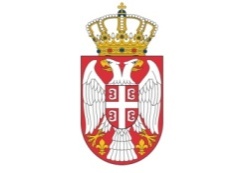 